ИНФОРМАЦИОННО-АНАЛИТИЧЕСКИЙ ОТЧЕТо проведении круглого стола на тему: «Молодежь против наркотиков».1.Дата и время проведения: 24.06.2019     15:002.Место проведения (точный адрес): СОШ №11 3.Форма проведения: (акция, круглый стол, турпоход и т.д.) акция.4.Цель проведения: формирование нравственных качеств, популяризация ЗОЖ, формирование отрицательного отношения наркотическим веществам.5. Категория участников (студенты, учащиеся ОУ, рабочая молодежь), охват: учащиеся6. Привлечение подростков, стоящих на разных видах учета (если да, то ФИО подростка): - Куроглиев Максим (ТЖС)7.Краткое описание мероприятия: ребята прослушали информацию о вреде  курения. 8.Информация о достигнутых результатах: акция направлена на формирование качеств, без которых любой человек не может гармонично развиваться. 9.Привлеченные ведомства (общественные организации, учреждения, отдельные лица): - ученический совет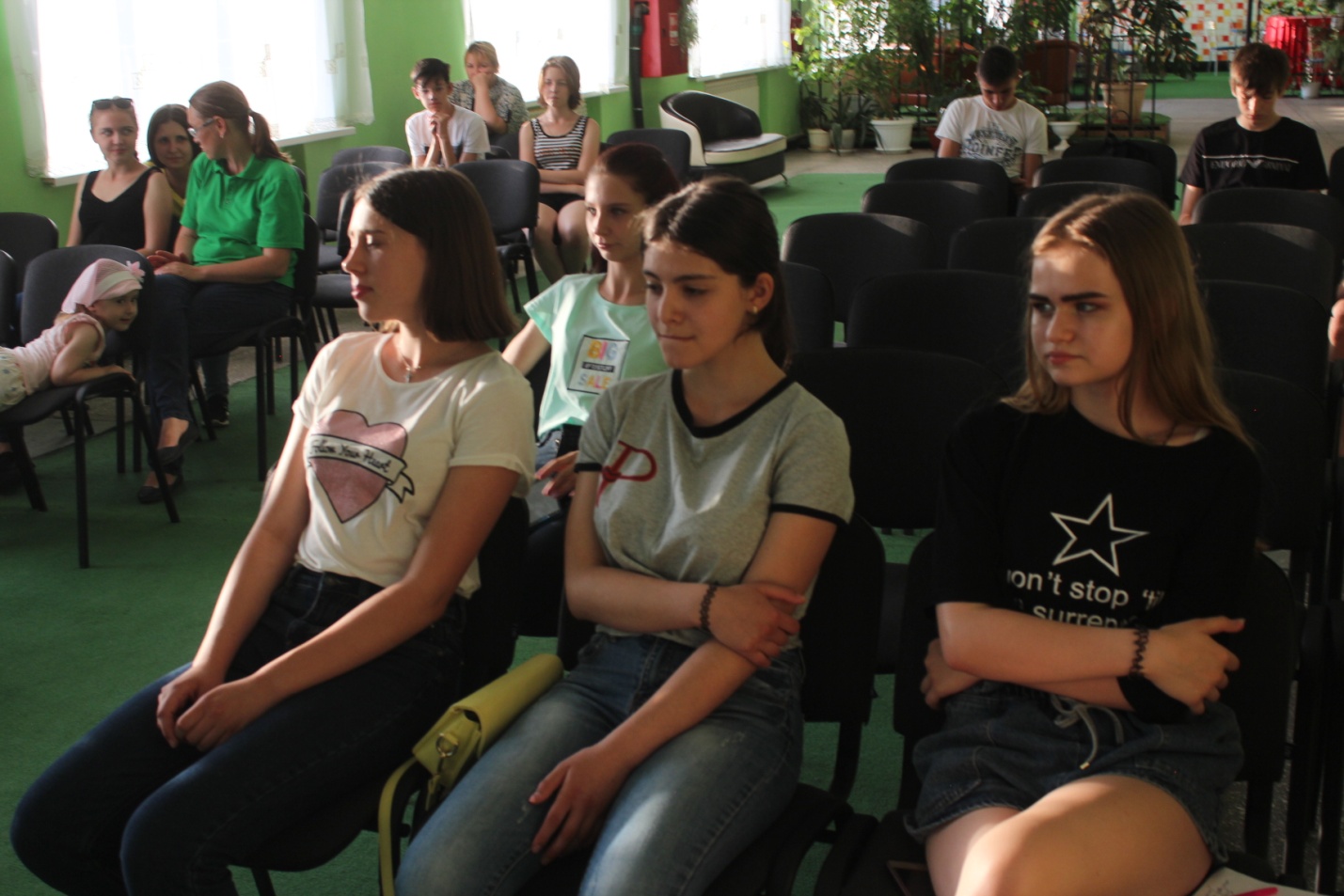 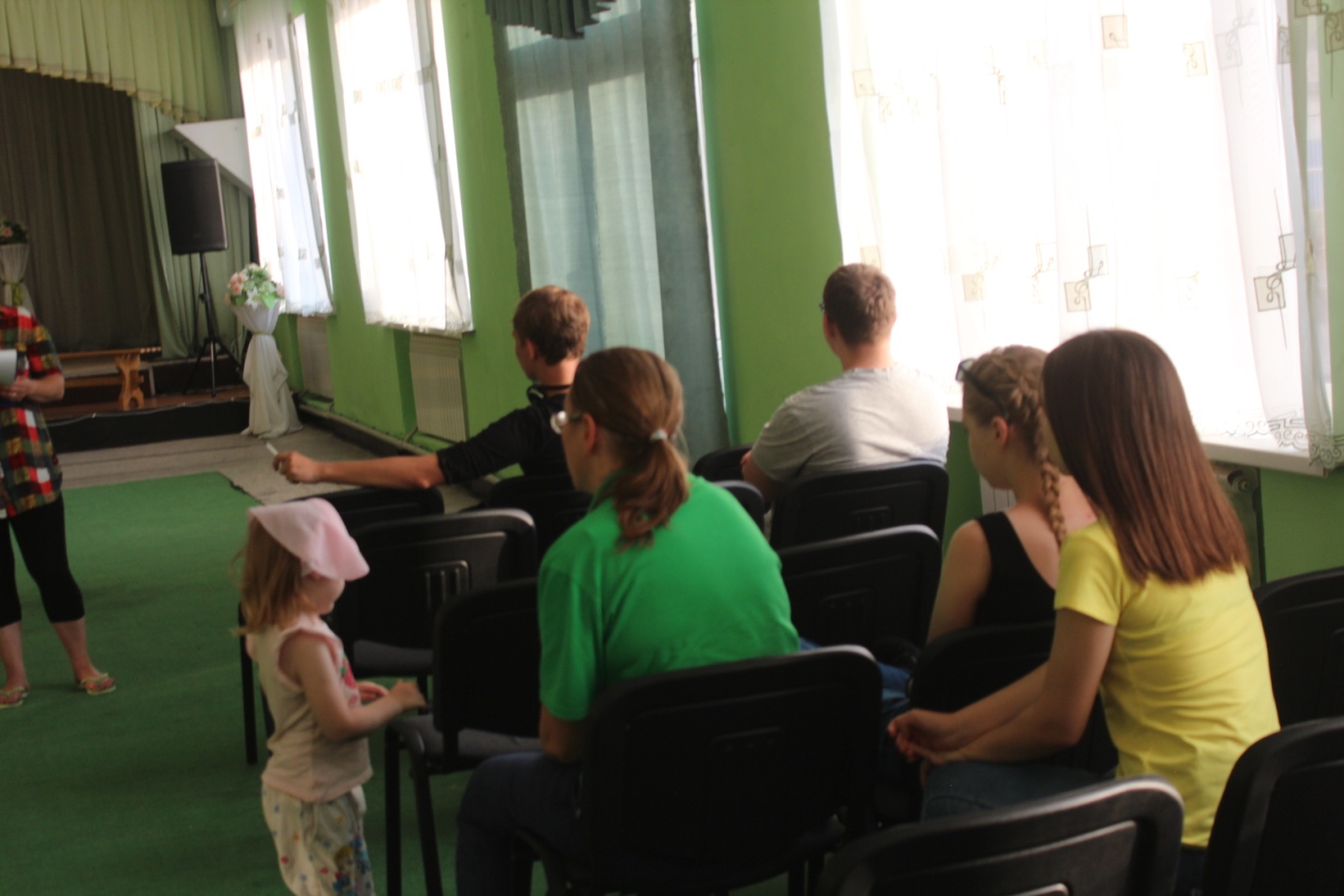 Специалист по работе с молодежью   С.Н.Даниленко            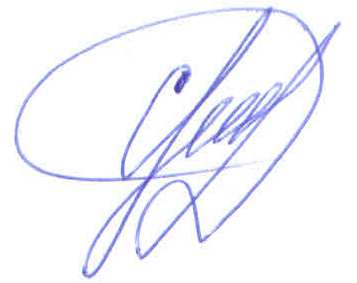 СельскоепоселениеКол-во участниковдо 14 летКол-во участников и зрителей от 14 до 17 лет         Кол-воучастников и зрителей в возрасте от 18 до 30 летКол-воСОПОбщий охватМолодежи в возрасте от 14 до 30 летСтаролеушковское -30--30Всего-30--30